別紙１営業設備の大要別紙２区分項目項目内容作業場の構造１建築様式鉄骨，鉄筋コンクリート，木造，石材，その他（　　　　）作業場の構造２面積（　　　　）㎡作業場の構造３床コンクリート，タイル，石材，厚板，その他（　　　）作業場の構造４内壁コンクリート，タイル，石材，ステンレス等，厚板，その他（　　　）床から１ｍ（コンクリート，タイル，石材，ステンレス等，その他（　　　　））作業場の構造５天井コンクリート，タイル，石材，ステンレス等，厚板，耐火ボード，その他（　　　）作業場の構造６窓窓の網張（有・無）作業場の構造７区画扉等引き戸，扉，自由開閉扉，その他（　　　）作業場の構造８排水口鉄格子，金網，トラップ，その他（　　　）作業場の構造９採光自然光，照明（有，無）作業場の構造１０換気自然換気，換気扇（吸気・排気），電気ファン付天がい（フード），その他（　　　）取扱設備１３手洗設備従事者専用（　か所），消毒設備（　か所）取扱設備１３手洗設備客用（　か所），消毒設備（　か所）取扱設備１４洗浄設備（　　　）槽取扱設備１４洗浄設備タイル，ステンレス等，その他（　　　），取扱設備１５器具消毒設備熱湯，蒸気，薬品，その他（　　　）取扱設備１６保管設備戸棚，格納庫，熱風乾燥保管庫，その他（　　　）取扱設備１７冷蔵設備冷蔵庫（　　　）台，冷凍庫（　　　）台取扱設備１８機械器具別紙２に表示給水汚物処理１９給水水道，井戸，その他（　　　）給水汚物処理２０廃棄物容器蓋付きポリ容器，その他（　　　）給水汚物処理２１汚水処理グリストラップ（有，無），下水道，浄化槽，その他（　　　）その他２２便所水洗，くみ取りその他２３便所手洗専用手洗設備，消毒設備その他２４食品取扱者（　　　）人その他２５自動販売機型式番号　　　　複数ある場合には別紙２に表示その他２６移動営業車名　　　　その他２６移動営業自動車登録番号（プレート番号）その他２７その他営業施設の配置図(平面図)営業施設の配置図(平面図)配置図記載例付近の見取図(付近100ｍ以内)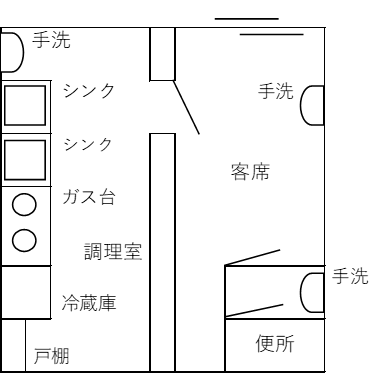 